SMLOUVA O ZAJIŠTĚNÍ PREVENTIVNÍ A HAVARIJNÍ ÚDRŽBY
VODOHOSPODÁŘSKÝCH ZAŘÍZENÍČíslo smlouvy Poskytovatele: SO20V0080 Číslo smlouvy Objednatele:	ž	O	uzavřená níže uvedeného dne, měsíce a roku podle ustanovení § 1746 odst. 2 zákona č.89/2012 Sb., občanský zákoník, v platném znění (dále jen „občanský zákoník"), a na základě zákona č. 134/2016 Sb., o zadávání veřejných zakázek, ve znění pozdějších předpisů (dále jen „Smlouva"), mezi níže uvedenými smluvními stranami:Vodárna Káraný, a.s.se sídlem Praha 1, Žatecká 110/2, Staré Město, PSČ 110 00společnost zapsaná v obchodním rejstříku vedeném Městským soudem v Praze, oddíl B, vložka 18857zastoupená Janem Kučerou, předsedou představenstva, a Ing. Michaelou Polidarovou, místopředsedkyní představenstva IČO: 29148 995 DIČ: CZ29148995bankovní spojení: UniCredit Bank Czech Republic and Slovalda, a.s., č.ú. 2108457431/2700 (dále jen „Objednatel")aČeská voda — Czech Water, a.s.se sídlem Ke Kablu 971/1,102 00 Praha 10 - Hostivařspolečnost zapsaná v obchodním rejstříku vedeném Městským soudem v Praze, sp. zn. oddíl B, vložka 12115zastoupená Ing. Petrem Mrkosem, předsedou představenstva IČO: 25035070 DIČ: CZ25035070bankovní spojení: Komerční banka, a.s., číslo účtu: 27-1427030297/0100 (dále jen „Poskytovatel")(Objednatel a Poskytovatel společně dále jen „Smluvní strany" nebo též jednotlivě jen„Smluvní strana")MEZI SMLUVNÍMI STRANAMI BYLO DOHODNUTO NÁSLEDUJÍCÍ:ÚVODNÍ USTANOVENÍObjednatel je provozovatelem vodohospodářských zařízení (vodovodů) pro veřejnou potřebu včetně infrastrukturních objektů souboru umělé infiltrace Káraný, včetně movitých a nemovitých věcí provozně, technicky nebo jinak souvisejících s těmito zařízeními ve vlastnictví společnosti Zdroj pitné vody Káraný, a.s., IČO: 264 96 402, se sídlem Praha 1, Žatecká 110/2, PSČ 11000, zapsané v obchodním rejstříku vedeném Městským soudem v Praze, sp. zn. B 7438 (dále jen „Vlastník"), a to na základe povolení Středočeského kraje podle § 6 zákona Č. 274/2001 Sb., o vodovodech a kanalizacích pro veřejnou potřebu a o změně některých zákonů, ve znění pozdějších předpisů.Objednatel jakožto provozovatel Vodohospodářského zařízení je povinen a má zájem zajišťovat plynulou a bezpečnou dodávku pitné vody v zájmovém území do vodovodního systému, jehož majoritním vlastníkem je hlavní město Praha.Za účelem zajištění vybraných specializovaných služeb souvisejících s provozemSchvVodohosp odářským zařízení Objednatel dne 24.1. 2020 zahájil zadávací řízení na veřejnou zakázku s názvem „Vodárna Káraný — specializované práce údržby vodohospodářských zařízeni 2020 - 2024“ (dále jen „Veřejná zakázka") zadávanou vužším řízení. Nabídka Poskytovatele byla vybrána jako nejvýhodnější. Smluvní strany proto za níže uvedených podmínek uzavírají tuto Smlouvu.Definice vybraných pojmůPro účely této Smlouvy včetně všech jejích příloh mají pojmy začínající velkým písmenem specifikované v tomto článku níže uvedený význam, vyjma případů, kdy (i) jev této Smlouvě výslovně uvedeno jinak, anebo (ii) jiný význam vyplývá z kontextu této Smlouvy:„Vodohospodářské zařízeni" znamená jakoukoliv věc, část, součástku, zařízení, subsystém, funkční jednotku, přístroj nebo systém pro měření a regulaci, který vykonává požadovanou funkci, a u kterého je možné provádět samostatnou údržbu; přehled tohoto Vodohospodářského zařízení, lc němuž se vztahuje předmět této Smlouvy, je uveden v její Příloze c. 1.„Závada" znamená jakékoli omezení funkčnosti či zhoršení technického stavu Vodohospodářského zařízení zjištěné v rámci Preventivní údržby.„Havarijní vada" znamená náhlé, nepředvídatelné a podstatné zhoršení technického stavu Vodohospodářského zařízení a/nebo omezení funkčnosti Vodohospodářského zařízení, po kterých je možný pouze omezený, nouzový nebo žádný provoz v postiženém místě a v úsecích navazujících. Jedná se o takovou vadu, která nemohla být očekávána na základě pravidelných revizí Vodohospodářských zařízeni prováděných Poskytovatelem v souladu s Plánem preventivní údržby a revizí.„Havarijní údržba" znamená odstranění Havarijních vad Vodohospodářského zařízení.„Preventivní údržba" znamená preventivní údržbu Vodohospodářského zařízení prováděnou v předem stanovených intervalech, podle stanoveného harmonogramu, podle předepsaných kritérií a zaměřenou na snížení pravděpodobnosti výskytu Závady nebo degradace fungování majetku a provádění dalších činností spočívajících v technické pomoci Objednateli; Preventivní údržba znamená pravidelnou péči o Vodohospodářské zařízení, Měrou se zpomalí proces jeho fyzického opotřebení a předchází se následkům tohoto opotřebení, zajištění pohotovosti a revizí podléhajících státnímu odbornému dozoru. Jedná se zejména o kombinace všech technických, administrativních i manažerských činností během životního cyMu majetku zaměřených na jeho udržení ve stavu, v němž může vykonávat požadovanou funkci. Součástí preventivní údržby je odstranění Závad. Podrobný přehled jednotlivých úkonů Preventivní údržby je uveden v čl. 3.1.1 této Smlouvy a v Příloze c. 1 této Smlouvy.„Plán preventivní údržby a revizí" znamená plán preventivní údržby a revizí zpracovaný Objednatelem. Plán preventivní údržby a revizí určuje harmonogram jednotlivých úkonů Preventivní údržby včetně specifikace denních hodin, v nichž je Preventivní údržba uskutečňována, jakož i plán revizí elektrických zařízení, tlakových nádob a zdvihacích zařízení. Objednatel jé oprávněn měnit Plán preventivní údržby a revizí.„Soupis prací" znamená písemné záznamy o Preventivní údržbě vedené za podmínek stanovených touto Smlouvou a obsahující informace o provádění údržby či revizí, a písemné záznamy o odstranění Závad a Havarijních vad.Tyto Činnosti souhrnně též jen „Služby".Předmět SmlouvyPředmětem této Smlouvy je povinnost Poskytovatele poskytovat Objednateli Služby, tj. služby Preventivní údržby a Havarijní údržby Vodohospodářského zařízení.Hlavními okruhy činností, které je Poskytovatel povinen poskytovat v rámci tzv.Preventivní údržby jsou následující činnosti:vyhledávání poruch na potrubních řadech;kontrola funkčnosti točivých strojů;vizuální kontrola zařízeni elektro, ŘS, MaR, strojního vybavení a stavu stavebních a vodárenských objektů (vč. kontroly žebříků)revize elektrických, tlakových a zdvihacích zařízení dle revizního plánu;pravidelné čištění a kalibrace prvků a sond MaR v souladu s předpisy výrobce a metrologickými předpisy;čištění strojních prvků a doplňování spotřebního materiálu;Čištění prvků elektro, údržba a čištění rozváděčových skříni, kontrola a obnova popisů v a na rozváděčových skříních a elektro všech zařízení v souladu s platnými normami a předpisy;doplňování a výměna spotřebního materiálu na udržovaných zařízeních;kontrola ŘS, zajištění SW aktualizací.V rámci Preventivní údržby je Poskytovatel povinen odstraňovat:3. l. 2. i.	Závady zj ištěné při j ednotlivých revizích bez nároku na navýšeníměsíčního paušálu dle čh 5.1, nepřekročili celková v místě a v čase obvyklá cena na odstranění jedné Závady (tj. včetně materiálu) na jednom zařízení Částku 80.000,- KČ {slovy: osmdesát tisíc korun českých) bez DPH. Za jednu Závadu se považuje technicky a funkčně samostatná Závada vzniklá v jednom časovém okamžiku na jednom zařízení dle Přílohy c. 1 této Smlouvy. Poskytovateli se zakazuje ceny za odstranění více Závad jakkoli sčítat. V případě sporů ohledně výše nákladů se bude postupovat podle čl. 8 této Smlouvy.Hlavním okruhem činností, které je Poskytovatel povinen poskytovat v rámci tzv.Havarijní údržby je automatické odstraňování Havarijních vad na všechudržovaných Vodohospodářských zařízeních. V rámci Havarijní údržby jePoskytovatel povinen odstraňovat:Havarijní vady bez nároku na navýšení měsíčního paušálu dle čl. 5.1,nepřekročí-li celková v místě a v čase obvyklá cena na odstranění jedné Havarijní vady (tj, včetně dopravy na místo a spotřebního materiálu) na jednom zařízení částku 80.000,- Kč {slovy: osmdesát tisíc korun českých) bez DPH. Za jednu Havarijní vadu se považuje technicky a funkčně samostatná Havarijní vada vzniklá v jednom časovém okamžiku na jednom zařízení dle Přílohy č. 1 této Smlouvy. Poskytovateli se zakazuje ceny za odstranění více Havarijních vad jakkoli sčítat. V případě sporů ohledně výše náldadů se bude postupovat podle čl. 8 této Smlouvy.Bližší specifikace předmětu činnosti, včetně seznamu Vodohospodářských zařízení, u kterých je Objednatelem požadováno provádění Preventivní údržby a Havarijní údržby, je uvedena v příloze Č, itéto Smlouvy. Veškeré Činnosti dle tohoto čl. 3.1 budou zaznamenány v Soupisech prací.Poskytovatel je povinen provádět Služby takovým způsobem, aby byla dosažena co možná nejlepší kvalita a spolehlivost příslušných Vodohospodářských zařízení.Poskytovatel je povinen poskytovat Služby dle této Smlouvy v souladu s příslušnými právními předpisy, provozním řádem Objednatele vztahujícím se k Vodohospodářským zařízením a ostatnímu vodohospodářskému majetku, podmínkami stanovenými pro provoz Vodohospodářských zařízení v rozhodnutích věcně a místně příslušných správních úřadů a s ustanoveními této Smlouvy. Poslytovatel prohlašuje, že se podrobně seznámil s aktuálním stavem Vodohospodářských zařízení a tento stav je mu detailně znám.Služby podle této Smlouvy zahrnují rovněž provedení veškerých dalších prací a/nebo poskytnutí služeb, které s poskytováním Preventivní údržby a Havarijní údržby souvisí, a jejichž poskytnutí je pro účely splnění předmětu této Smlouvy nezbytné, zejména pro řádné fungování Vodohospodářských zařízení a jejich příslušenství, bez ohledu na to, zda jsou v této Smlouvě uvedeny či nikoli.Objednatel je povinen platit Poskytovateli za řádně poskytované Služby cenu ve výši azpůsobem uvedeným v čh 5 této Smlouvy, a to bezhotovostním převodem na bankovní účet Poskytovatele uvedený v záhlaví této Smlouvy.Termíny a místo plněníTermínem zahájení plnění dle této Smlouvy je den účinnosti této Smlouvy.Poskytovatel bude poskytovat Služby v pravidelných intervalech v souladu s Plánem preventivní údržby a revizí, který je Přílohou č. 1 této Smlouvy a který určuje harmonogram jednotlivých úkonů Preventivní údržby včetně specifikaci hodin, v nich je Preventivní údržba uskutečňována (dále jen „Plán Preventivní údržby a revizí"). Plán Preventivní údržby a revizí je Objednatel oprávněn kdykoliv změnit.Služby podle této Smlouvy budou poskytovány po dobu pěti (5) let ode dne účinnosti této Smlouvy.Místem poskytování Služeb je provozovna Objednatele - areál vodárenského zařízení umělé infiltrace v k.ú. Káraný a k.ú. Sojovice, Vodohospodářská zařízení a všechny jejich součásti a příslušenství, případně další místa určená Objednatelem.Cena a platební podmínkyCena za poskytování Služeb uvedených v čl. 3.1 této Smlouvy činí 657.000,- Ke (slovy: Šest set padesát sedm tisíc komín českých) za kalendářní měsíc bez DPH. Tato cena je úplná, závazná a nepřekročitelná. Podrobné členění ceny je obsaženo v Příloze č. 2 této Smlouvy.Právo na vystavení faktury vzniká Poskytovateli poté, co Objednatel písemně potvrdí příslušné Soupis prací dle čl. 7.2 této Smlouvy za příslušné fakturační období.Není-li výslovně uvedeno jinak, všechny ceny uváděné v této Smlouvě a všech přílohách jsou uvedeny bez DPH a jsou stanoveny jako nejvýše přípustné a nepřekro čitelné. Poskytovatel prohlašuje, že tyto ceny plně pokrývají všechny jeho náklady spojené s poskytováním Služeb podle této Smlouvy.Cena za Služby podle této Smlouvy bude Objednatelem hrazena měsíčně zpětně, a to na záldadě daňového dokladu (faktury) vystavovaného Poskytovatelem vždy po uplynutí příslušného kalendářního měsíce, v němž byly Služby poskytovány. V případě, že Služby nebudou poskytovány po celý kalendářní měsíc, přísluší Poskytovateli pouze poměrná část paušálu.Veškeré faktury vystavené Poskytovatelem dle této Smlouvy musí mít veškeré náležitosti daňového doldadu v souladu se zákonem č. 235/2004 Sb., o dani z přidané hodnoty, ve znění pozdějších předpisů, a jejich přílohou budou Objednatelem potvrzené Soupisy prací dle čl. 7.2, jejichž vzor je uveden v příloze c. 2 této Smlouvy. Všechny faktury budou dále obsahovat zejména následující údaje:číslo Smlouvy Objednatele a označení případných dodatků Smlouvy;číslo a název příslušné veřejné zakázky;popis plnění Poskytovatele.Datem zdanitelného plnění daňového doldadu (faktury) je vždy poslední kalendářní den příslušného fakturačního období.Veškeré daňové doklady (faktury) vystavené Poskytovatelem podle této Smlouvy bude Poskytovatel ve dvou vyhotoveních doporučeně zasílat Objednateli a jejich splatnost bude činit nejméně třicet (30) kalendářních dní ode dne jejich doručení Objednateli.Za den úhrady dané faktury bude považován den odepsání fakturované částky z účtu Objednatele.5-8. Objednatel si vyhrazuje právo vrátit Poskytovateli do data jeho splatnosti daňový doklad (fakturu), který nebude obsahovat veškeré údaje vyžadované závaznými právními předpisy České republiky nebo touto Smlouvou, nebo v něm budou uvedeny nesprávné údaje (s uvedením chybějících náležitostí nebo nesprávných údajů) anebo nebude doložen příslušnými Objednatelem potvrzenými Soupisy prací dle cl, 7.2 této Smlouvy. V takovém případě začne běžet doba splatnosti daňového dokladu (faktury) až doručením řádně opraveného daňového Či doplněného dokladu (faktury) Objednateli.5.9. Smluvní strany berou na vědomí, že celková maximální a nepřekroěitelná cena zaposkytování Služeb dle cl. 3.1 (tj. služeb dleěl. 3.1.1, 3.i.2.ia3.x.3.i této Smlouvy) na základě této Smlouvy, kterou je Objednatel oprávněn po dobu trvání této Smlouvy Poskytovateli zaplatit činí 39,420.000,- Kc bez DPH (slovy: Třicet devět milionů čtyři sta dvacet tisíc korun českých).Poskytovatel není povinen a ani oprávněn poskytovat Objednateli Služby dle cl. 3,1 této Smlouvy nad částky dle cl. 5.1 a 5,9 této Smlouvy.Práva a povinnosti ObjednateleObjednatel je povinen spolupracovat s Poskytovatelem a poskytovat mu veškerou nutnou součinnost potřebnou pro řádné poskytování Služeb podle této Smlouvy. Objednatel je povinen informovat Poskytovatele o veškerých skutečnostech, které jsou nebo mohou být důležité pro plnění této Smlouvy,Pokud Objednatel neposkytne součinnost dohodnutou dle cl. 6.1 této Smlouvy,má Poskytovatel právo požadovat na Objednateli posunutí stanovených termínů o čas, po který nemohl Poskytovatel pracovat na plnění předmětu Smlouvy v důsledku neposkytnutí součinnosti ze strany Objednatele.Objednatel je povinen umožnit vstup zaměstnancům Poskytovatele zajišťujícím Služby do míst plnění podle této Smlouvy. Za zajištění přístupu odpovídá Objednatel.Objednatel je povinen předložit Poskytovateli veškerou relevantní technickou dokumentaci, právní doklady, správní rozhodnutí, výsledky atestů, revizí a jiných zkoušek zařízení souvisejících s Vodohospodářským zařízením, a to nejpozději ve lhůtě sedmi (7) dnů ode dne podpisu této Smlouvy. V případě změny Plánu preventivní údržby a revizí je Objednatel povinen předložit Poskytovateli změněný Plán preventivní údržby a revizí; změněný Plán preventivní údržby a revizí je pro Poskytovatele účinný jeho doručením Poskytovateli, O předání uvedených dokumentů bude Smluvními stranami vyhotoven písemný předávací protokol.Shledá-li Objednatel, že Poskytovatel neplní řádně a včas své povinnosti podle této Smlouvy, vytkne tuto skutečnost písemně Poskytovateli a poskytne mu přiměřenou lhůtu lc vysvětlení a provedení nápravy. V případě, že Poskytovatel neprovede opatření k nápravě ani po opakované výzvě Objednatele, je Objednatel oprávněn provést nápravu závadného stavu sám, a to na náklady Poskytovatele. Tím není dotčeno právo Objednatele k uplatňování sankcí, nároků na náhrady újmy nebo k odstoupení od této Smlouvy.Objednatel má právo jednostranně snížit rozsah Služeb poskytovaných na základě této Smlouvy, ato formou písemného pokynu Poskytovateli. V rámci pokynu je Objednatel povinen jednoznačně označit, které sjednané Služby již od Poskytovatele nepožaduje. Účinnost jednostranného pokynu nastává vždy od pivního dne následujícího měsíce od doručení pokynu Poskytovateli, Na základě pokynu bude odpovídajícím způsobem snížena cena paušálu za Služby dle čl, 5.1 této Smlouvy.Objednatel je oprávněn požadovat účast pověřeného pracovníka Poskytovatele na kontrole Vodohospodářského zařízení a požadovat předložení všech dokladů a dokumentací souvisejících s Vodohospodářským zařízením, které má Poskytovatelk dispozici, a Poskytovatel se zavazuje těmto požadavkům Objednatele bez zbytečného odkladu vyhovět.Práva a povinnosti PoskytovatelePoskytovatel podpisem smlouvy stvrzuje, že se podrobně seznámil s celým areálem umělé infiltrace a všemi zařízeními, které podléhají údržbě a revizím v rámci této Smlouvy. Poskytovatel zároveň stvrzuje, že má všechny informace potřebné k výkonu Služeb dle této Smlouvou. Poskytovatel je povinen poskytovat Služby řádně a včasv souladu s Plánem preventivní údržby a revizí a touto Smlouvou. Poskytovatel je povinen postupovat při poskytování Služeb s náležitou odbornou péčí a podle pokynů Objednatele. Při plnění dle této Smlouvy je Poskytovatel povinen písemně upozorňovat Objednatele na nevhodnost jeho pokynů, které by mohly mít za následek újmu na právech Objednatele nebo vznik újmu. Pokud Objednatel i přes upozornění Poskytovatele na splnění svých pokynu trvá, neodpovídá Poskytovatel za případnou újmu tím vzniklou.Poskytovatel je povinen o Službách poskytnutých v průběhu trvání této Smlouvy a o okolnostech provozu a údržby Vodohospodářského zařízení měsíčně vyhotovovat Soupis prací, jehož vzor je uveden v příloze c. u této Smlouvy. Soupis prací musí být zpracován v Členění dle jednotlivých Služeb dle čl. 3.1 této Smlouvy a musí být předložen Objednateli ke schválení. Objednatel může vznést připomínky kdykoliv průběhu 10 pracovních dnů ode dne kdy mu byl návrh Soupisu prací předložen ke schválení.Poskytovatel se zavazuje poskytovat Služby dle této Smlouvy tak, aby nedocházelo k ohrožování bezpečnosti osob, majetku a jiných chráněných zájmů. Poskytovatel je oprávněn provést zásah do Vodohospodářského zařízení bez souhlasu Objednatele, pouze pokud takový zásah (i) vyžaduje okamžitou realizaci z důvodu zamezení vzniku újmy na Vodohospodářském zařízení, majetku a právech a oprávněných zájmech Objednatele a/nebo Vlastníka, (ii) je nezbytný ke splnění povinností Poskytovatele vyplývajících z této Smlouvy či z právního předpisu, a (iii) souhlas Objednatele nelze objektivně před provedením zásahu včas opatřit.Poskytovatel se zavazuje spolupracovat s Objednatelem a posltytovat mu veškerou nutnou součinnost potřebnou pro řádné poskytnutí Služeb podle této Smlouvy, mimo jiné veškerou odbornou technickou součinnost. Poskytovatel je povinen písemně informovat Objednatele o veškerých skutečnostech, které jsou nebo mohou být důležité pro plnění této Smlouvy.Poskytovatel se zavazuje, že jeho zaměstnanci a jiné osoby, které budou na straně Poskytovatele poskytovat Služby dle této Smlouvy, budou při plnění této Smlouvy dodržovat veškeré obecně závazné předpisy vztahující se k vykonávané činnosti, zejména předpisy o bezpečnosti práce a o požární bezpečnosti, předpisy o vstupu do objektů a na pozemky Objednatele, Vlastníka a třetích osob, budou se řídit organizačními pokyny odpovědných zaměstnanců Objednatele, a budou zachovávat práva a oprávněné zájmy Vlastníka a třetích osob vlastnících nemovitosti, na nichž, v nichž nebo pod nimiž se nachází Vodohospodářské zařízení.Poskytovatel se dále zavazuje doložit Objednateli veškerá oprávnění vyžadována obecně závaznými předpisy v případě použití speciálních zařízení Objednatele.Poskytovatel se obeznámil se situací místa plnění ohledně přísunu materiálu, vzdálenosti, dočasného deponování a odvozu vzniklého odpadu při poskytování Služeb. Poskytovatel se dále zavazuje provést likvidaci veškerého odpadu vzniklého při poskytování Služeb ekologicky přípustným způsobem. Náklady na likvidaci odpadu jsou zahrnuty v celkové ceně za Služby poskytované dle této Smlouvy.Všechna data, ať už v jakékoliv podobě, a jejich hmotné nosiče, která vznikla či vzniknou při poskytování Služeb podle této Smlouvy, jsou výlučným vlastnictvím Objednatele. Nejpozději do 15 pracovních dnů od doručení žádosti Objednatele nebo od ukončeni této Smlouvy je Poskytovatel povinen tato data a jejich nosiče Objednateli předat.Poskytovatel není oprávněn použít podklady, data a hmotné nosiče předané mu Objednatelem dle této Smlouvy pro jiné účely než je poskytování Služeb podle této Smlouvy. Nejpozději do 15 pracovních dnů od doručení žádosti Objednatele nebo od ukončení této Smlouvy je Poskytovatel povinen vrátit Objednateli veškeré písemné podklady, data a hmotné nosiče poskytnuté Objednatelem Poskytovateli ke splnění jeho závazků podle této Smlouvy.Poskytovatel není oprávněn bez předchozího písemného souhlasu Objednatele (i) provádět jakékoli zápočty svých pohledávek vůči Objednateli proti jakýmkoli pohledávkám Objednatele za Poskytovatelem, ani (ii) postupovat jakákoli svoje práva a pohledávky vůči Objednateli na jakoukoli třetí osobu.Poskytovatel je povinen uzavřít a po celou dobu trvání této Smlouvy udržovat pojistnou smlouvu na škodu způsobenou třetím osobám, s limitem pojistného plnění alespoň na částku ve výši 20,000.000,- Kč (slovy: dvacet milionů korun českých).Poskytovatel odpovídá za škodu, která vznikne na Vodohospodářském zařízenív důsledku jím poskytovaných Služeb, ledaže prokáže, že vynaložil veškeré úsilí, které po něm bylo možno požadovat, aby škodě zabránil.Poskytovatel neodpovídá za škody, které vzniknou na Vodohospodářském zařízení v důsledku okolností vylučujících odpovědnost podle § 2913 odst. 2 občanského zákoníku. Ustanovení čl. 7.14 této Smlouvy není právě uvedeným dotčeno.V případě, že se vyskytne jakákoli překážka, zejménaprodlení Objednatele s poskytnutím součinnosti, které by podmiňovalo plnění Poskytovatele;okolnosti vylučující odpovědnost dle § 2913 odst. 2 občanského zákoníku, apod.,která by mohla mít jakýkoli dopad na termíny poskytnutí Služeb, má Poskytovatel povinnost o této překážce Objednatele písemně informovat, a to nejpozději do pěti (5) kalendářních dnů od okamžiku, kdy se tato překážka vyskytla. Pokud Poskytovatel Objednatele v této pětidenní lhůtě o překážkách písemně neinformuje, zanikají veškerá práva Poskytovatele, která se ke vzniku příslušné překážky váží, zejména Poskytovatel nebude mít právo na jakékoli posunutí stanovených termínů poskytnutí Služeb.Poskytovatel poskytne veškerou součinnost při plnění povinností dle zákonač. 134/2016 Sb., o zadávání veřejných zakázek, ve znění pozdějších předpisů, zejm. informace, jejichž zveřejnění zákon ukládá § 219 zákona o veřejných zakázkách.Poskytovatel je povinen dodržovat předpisy o ochraně bezpečnosti práce a požární předpisy.V případě, že při Preventivní údržbě bude zjištěna Závada Vodohospodářského zařízení, Poskytovatel je povinen tuto skutečnost Objednateli bez zbytečného odkladu oznámit a Závadu nejpozději do tří (3) dnů odstranit, nedohodnou-li se Smluvní strany písemně jinak.Poskytovatel je oprávněn použít k plnění této Smlouvy třetích osob jen s předchozím písemným souhlasem Objednatele.Poskytovatel odpovídá za to, že činnosti na základě této Smlouvy budou provedeny řádně a odborně, v souladu s touto Smlouvu a jejími přílohami, obecně závaznými právními předpisy, technickými normami, které jsou pro účely plnění této Smlouvy závazné, jakož i profesními standardy a technologickými postupy, které Poskytovatel jako profesionál znal či musel znát. Poskytovatel dále odpovídá za to, že veškeré práce, zařízení, na nichž byly práce provedeny, dodaná zařízení či materiály budou způsobilá pro použití pro obvyklý účel a zachovají si své obvyklé vlastnosti (jak to stanovuje § 2H3 obč. zák.) po dobu 24 kalendářních měsíců (dále též jen „záruční doba“) ode dne potvrzení příslušného Soupisu prací Objednatelem dle čl. 7.2 této Smlouvy.Poskytovatel se výslovně zavazuje, že odstraní veškeré vady provedených prací, dodaných zařízení či materiálů, které budou vytčeny Objednatelem písemně poštou či e-mailem na adresu info@cvcw.cz kdykoliv během záruční doby uvedené v čl. 7.19 této Smlouvy. Poskytovatel vadu odstraní nejpozději do 24 hodin od nahlášení vady, bude-li se dle názoru Objednatele jednat o vadu bránící řádnému provozu Vodohospodářského zařízení, resp. do 3 pracovních dnů, bude-li se dle názoru Objednatele jednat o vadu nebránící řádnému provozu Vodohospodářského zařízení, a pokud se nebude jednat o vadu, jejíž oprava je závislá na dodávce náhradního dílu nebo součástky, jež není na skladu výrobce nebo dodavatelů v České republice.V případě, že Poskytovatel neodstraní vady ve lhůtách podle čl. 7.20, popř. pokud bude jasné, že vady v příslušných lhůtách neodstraní, Objednatel bude oprávněn odstranění vady zadat třetí osobě a v této souvislosti vynaložené náklady započíst proti kterékoliz následujících úhrad měsíčních paušálů.Poskytovatel prohlašuje, že členové realizačního týmu uvedení v Příloze č. 4 této Smlouvy jsou držiteli platných autorizací, osvědčení a kvalifikace pro plnění jednotlivých rolí uvedených v Příloze č. 4 této Smlouvy a v souladu s nabídkou podanou Poskytovatelem na plnění Veřejné zakázky.Poskytovatel se zavazuje, že po celou dobu trvání této Smlouvy bude u členů realizačního týmu udržovat autorizace a osvědčení v požadované úrovni a rozsahu dle odst. 7.22 této Smlouvy. Autorizace a osvědčení prokazující požadovanou odbornost členů realizačního týmu jsou součástí Přílohy č. 4 této Smlouvy. V případě nahrazení nebo doplnění člena realizačního týmu je Poskytovatel povinen zaslat též aktuální doklady o autorizaci či certifikaci prokazující požadovanou odbornost k těm členům realizačního týmu, kteří jsou doplňováni nebo jejichž autorizace a certifikace se mění.Způsob řešení sporů ohledně výše náiciadů na opravy dle čl. 3.1.2.1 a čl.3.1.3.1TÉT0 SmlouvyV případě, že dle názoru Poskytovatele výše celkové (tj. včetně materiálu) v místě a v čase obvyklé ceny odstranění jednotlivé Závady dle čl. 3.1.2.1 a/nebo jednotlivé Havarijní vady dle či. 3.1.3.1 překračuje Částku v těchto ustanoveních uvedenou, sdělí to Objednateli bez zbytečného odkladu, a to vč. podrobného odůvodněni. V případě, že se Objednatel s odůvodněním Poskytovatele ztotožní, provedení příslušné opravy zajistí mimo režim této Smlouvy.V případě, že s e Obj ednatel s o důvodněním P oskytovatele p o dle předchozího čl. 8.1 této Smlouvy neztotožní, bude oprávněn předložit posouzení výše celkové v místě a v čase obvyldé ceny odstranění jednotlivé Závady a/nebo jednotlivé Havarijní vady soudnímu znalci a/nebo současně zadat opravu třetí osobě.Potvrdí-li soudní znalec stanovisko Poskytovatele, tj. dle znaleckého posudku výše celkové (tj. včetně materiálu) v místě a v Čase obvyklé ceny odstranění jednotlivé Závady dle čl. 3.1,2.1 a/nebo odstranění jednotlivé Havarijní vady dle čl. 3.1.3.1 této Smlouvy překračuje částku 80.000,- Kč (slovy: osmdesát tisíc korun českých) bez DPH, náldady na vypracování znaleckého posudku uhradí Objednatel a provedení příslušné opravy zajistí mimo režim této Smlouvy.Potvrdí-li soudní znalec stanovisko Objednatele, tj. dle znaleckého posudku výše celkové (tj. včetně materiálu) v místě a v čase obvyldé ceny odstranění jednotlivé Závady dle čl. 3.1.2.1 a/nebo odstranění jednotlivé Havarijní vady dle čl. 3.1.3.1 této Smlouvy nepřekračuje částku 80.000,- Kč (slovy: osmdesát tisíc korun českých) bez DPH, náklady na vypracování znaleckého posudku uhradí v plné výší Poskytovatel. Náldady na vypracování znaleckého posudku může Objednatel jednostranně započíst proti kterékoli z následujících úhrad měsíčních paušálů. Poskytovatel bude dále povinen provést příslušnou opravu bez nároku na navýšení ceny dle Čl. 5.1 této Smlouvy. V případě, že Objednatel provedení opravy již zadal třetí osobě, cenupříslušné opravy bude Objednatel oprávněn jednostranně započíst proti kterékoli z následujících úhrad měsíčních paušálů,Pohotovost pro hlášení havarijních vad dle č. 3.1.3.1 této Smlouvy aNÁSTUP K JEJICH ODSTRANĚNÍVýskyt Havarijní vady Objednatel telefonicky oznámí na tel. č. 272172 103 („Linka") operátorovi Poskytovatele. Poskytovatel je povinen zajistit, aby Linka byla v pohotovosti 24 hodin denně.Poskytovatel je povinen nastoupit k odstranění Havarijní vady do 120 minut od okamžiku nahlášení Havarijní vady Objednatelem Poskytovateli prostřednictvím Linky.Poskytovatel je povinen odstranit Havarijní vadu do 12 hodin od okamžiku nastoupení na odstraňování Havarijní vady, nedohodnoudi se Smluvní strany písemně jinak.Ochrana důvěrných informacíOchranu utajovaných informací zajistí obě Smluvní strany v souladu se zákonem č. 412/2005 Sb., o ochraně utajovaných informací a o bezpečnostní způsobilosti ve znění pozdějších předpisů, a předpisů souvisejících.Obě Smluvní strany jsou povinny zachovávat mlčenlivost a nezpřístupnit třetím osobám neveřejné informace (jak jsou vymezeny níže). Povinnost poskytovat informace podle zákona č. 106/1999 Sb., o svobodném přístupu lc informacím, ve znění pozdějších předpisů není tímto ustanovením dotčena.Za neveřejné informace se považují veškeré následující informace:veškeré informace poskytnuté Objednatelem Poskytovateli v souvislosti s touto Smlouvou;informace, na které se vztahuje zákonem uložená povinnost mlčenlivosti Objednatele.Povinnost zachovávat mlčenlivost uvedenou v tomto článku 10 této Smlouvy se nevztahuje na informace:které jsou nebo se stanou všeobecně a veřejně přístupnými jinak, než porušením právních povinností ze strany Poskytovatele,u nichž je Poskytovatel schopen prokázat, že mu byly známy a byly mu volně k dispozici ještě před přijetím těchto informací od Objednatele,které budou Poskytovateli po uzavření této Smlouvy sděleny bez závazku mlčenlivosti třetí stranou, jež rovněž není ve vztahu k nim nijak vázána,jejichž sdělení se vyžaduje ze zákona.Neveřejné informace zahrnuj í rovněž veškeré informace získané náho dně nebo b ez vědomí Objednatele a dále veškeré informace získané od jakékoliv třetí strany, které se týkají Objednatele či plnění této Smlouvy.Smluvní strany jsou povinny nezpřístupnit j akékoliv třetí osobě neveřejné informace druhé Smluvní strany bez jejího souhlasu, a to v jakékoliv formě, a že podniknout všechny nezbytné kroky lc zabezpečení těchto informací. Poskytovatel je povinen zabezpečit veškeré neveřejné informace Objednatele proti odcizení nebo jinému zneužití.Poskytovatel je povinen užít neveřejné informace pouze za účelem plnění této Smlouvy. Jiná použití nejsou bez písemného svolení Objednatele přípustná.Poskytovatel je povinen svého případného subdodavatele zavázat povinností mlčenlivosti a respektováním práv Objednatele nejméně ve stejném rozsahu, v jakém je v tomto závazkovém vztahu zavázán sám.io.g. Povinnost mlčenlivosti podle tohoto článku 10 Smlouvy trvá po dobu 5 let od ukončení této Smlouvy.Za prokázané porušení povinnosti dle tohoto článku 10 Smlouvy má druhá Smluvní strana právo požadovat náhradu takto vzniklé škody, přičemž právo na smluvní pokutu dle čl. 11 této Smlouvy tím není dotčeno.Za neveřejné informace se považují vždy veškeré osobní údaje podle zákona č.101/2000 Sb. o ochraně osobních údajů a o změně některých zákonů, ve znění pozdějších předpisů. Shromažďovat a zpracovávat osobní údaje zaměstnanců a jiných osob, event. citlivé osobní údaje lze jen v případech stanovených zákonem, nebo se souhlasem nositele osobních údajů. Poskytovatel není oprávněn zpřístupňovat osobní údaje zaměstnanců a jiných osob, se kterými bude v průběhu plnění této Smlouvy seznámen, třetím osobám a rovněž není oprávněn je jakýmkoliv způsobem zveřejnit,Nehledě na ustanovení čl. 10.1 až 10.7 této Smlouvy Poskytovatel dále výslovně souhlasí s tím, aby tato Smlouva byla v plném rozsahu uveřejněna na webových stránkách určených Objednatelem. Smluvní strany prohlašují, že skutečnosti uvedené v této Smlouvě nepovažují za obchodní tajemství ve smyslu § 504 občanského zákoníku a udělují svolení k jejich užití a uveřejnění bez stanovení jakýchkoliv dalších podmínek.11. SankceV případě prodlení Objednatele s platbou ceny za poskytnuté Služby je Objednatel povinen uhradit Poskytovateli úrok z prodlení ve výši 0,05 % z dlužné částky za každý započatý den prodlení.V případě, že Poskytovatel poruší svou povinnost poskytovat Objednateli řádně a včas Služby v termínech podle této Smlouvy a/nebo podle Plánu preventivní údržby a revizí, bude povinen zaplatit Objednateli smluvní pokutu 3.500,- Kč (slovy: tři tisíce pět set korun českých) za každý započatý den prodlení s plnění jednotlivých Služeb dle této Smlouvy a/nebo dle Plánu Preventivní údržby a revizí. Tato smluvní pokuta se vztahuje na Preventivní údržbu každého jednotlivého zařízení dle Přílohy č. 1 této Smlouvy zvlášť.V případě, že Poskytovatel poruší svou povinnost odstranit Závady zjištěné při Preventivní údržbě ve lhůtě dle Čl. 7.17 této Smlouvy, bude povinen zaplatit Objednateli smluvní pokutu ve výši 1.000,- Kč (slovy: tisíc korun českých) za každý započatý den prodlení s odstraněním každé jednotlivé zjištěné Závady. Smluvní pokutu ve výši 5.000," Kč (slovy: pět tisíc korun českých) za každý započatý den prodlení bude Poskytovatel povinen zaplatit v případě prodlení s odstraněním každé jednotlivé vady dle čl. 7.20 této Smlouvy.V případě, že Poskytovatel poruší kteroukoli ze svých povinností dle čl, 7,8 a/nebo 7,9 této Smlouvy, bude povinen zaplatit Objednateli smluvní pokutu ve výši 1.000," Kč (slovy: tisíc korun českých) za každý den prodlení.V případě, že Poskytovatel poruší povinnost zajistit operátora v pohotovosti 24 hodin denně dle čl. 9.1 této Smlouvy, bude povinen zaplatit Objednateli smluvní pokutu ve výši 10.000,- Kč (slovy: deset tisíc korun českých) za každý zjištěný případ takového porušení.V případě, že Poskytovatel nenastoupí na odstranění Havarijní vady v lhůtě dle čl, 9.2 této Smlouvy, bude povinen zaplatit Objednateli smluvní pokutu ve výši 3.500,- Kč (slovy: tři tisíce pět set korun českých) za každých deset (10) započatých minut prodlení s nastoupení na odstranění Havarijní vady.V případě, že Poskytovatel neodstraní Havarijní vadu v lhůtě dle ČL 9.3 této Smlouvy, bude povinen zaplatit Objednateli smluvní pokutu ve výši 1.000,- Kč (slovy: tisíc korun českých) za každou započatou hodinu prodlení s odstraněním Havarijní vady. Tato smluvní pokuta se vztahuje na každou jednotlivou Havarijní vadu zvlášť.V případě, že Poskytovatel poruší své povinnosti uvedené v cl. 7.10 a/nebo 7.15 a/nebo 7.18 této Smlouvy, bude Poskytovatel povinen zaplatit Objednateli smluvní pokutu ve výši 10.000,“ Kč (slovy: deset tisíc korun českých) za každé takové porušení.V případě, že Poskytovatel poruší jakoukoli ze svých povinností uvedených v čl. 10 této Smlouvy, bude povinen zaplatit Objednateli smluvní pokutu ve výši 500.ooo,- Kč (slovy: pět set tisíc korun českých) za každé takové porušení.V případě porušení povinnosti poskytovat Služby v případě členů realizačního týmu prostřednictvím osob s potřebnou certifikaci dle odst. 7.22 této Smlouvy má Objednatel nárok na smluvní pokutu ve výši 5.000," Kč (slovy: pět tisíc korun českých) za každýi započatý den poskytování Služby osobou bez potřebné autorizace či osvědčení.Smluvní pokuty sjednané v této Smlouvě jsou splatné do třiceti (30) dnů ode dne doručení výzvy k zaplacení smluvní pokuty povinné Smluvní straně.Objednatel je oprávněn kdykoli provést zápočet svých pohledávek za Poskytovatelem vzniklých v souladu s tímto čl. 11 proti jakýmkoli i budoucím a v daném okamžiku nesplatným pohledávkám Poskytovatele za Objednatelem, zejména pohledávkám na zaplacení ceny za poskytnuté Služby.Smluvní strany se výslovně dohodly odchylně od ustanovení § 2050 občanského zákoníku tak, že zaplacením jakékoli smluvní pokuty podle této Smlouvy není dotčen nárok Objednatele na náhradu vzniklé škody v plné výši.12.	Doba trvání a možnost ukončení SmlouvyTato Smlouva se uzavírá na dobu určitou, a to na dobu od 1.1. 2020 do 31.12. 2024.Tato Smlouva může být předčasně ukončena pouze na základě dohody obou Smluvních stran, výpovědí některé ze Smluvních stran, nebo odstoupením jedné ze Smluvních stran v souladu s tímto článkem.Objednatel je oprávněn tuto Smlouvu kdykoliv vypovědět, a to i bez udání důvodu, přičemž výpovědní lhůta v trvání dvanácti (12) měsíců počíná běžet pivním dnem kalendářního měsíce následujícího po měsíci, v němž byla Poskytovateli doručena písemná výpověď této Smlouvy.Objednatel je oprávněn odstoupit od této Smlouvy v případě, že je Poskytovatelv prodlení s poskytováním Služeb dle této Smlouvy po dobu delší než deset (10) dní oproti termínům sjednaným v této Smlouvě nebo příslušné Výzvě, a nezjedná nápravu ani do pěti (5) dní od doručení písemné výzvy Objednatele.P oskytovatel j e oprávněn odstoupit od této Smlouvy v případě, že Obj ednatel j ev prodlení s platbou ceny za Služby po dobu delší než čtyřicet pět (45) dnů po splatnosti příslušného daňového dokladu a nezjedná nápravu ani do pěti (5) dnů od doručení písemné výzvy Poskytovatele k nápravě,Odstoupení od Smlouvy je účinné okamžikem doručení písemného oznámení o odstoupení druhé Smluvní straně. Smluvní strany sjednaly, že v případě ukončení Smlouvy odstoupením si nebudou vracet vzájemně poskytnutá plnění.Ukončením této Smlouvy nejsou dotčena ustanovení týkající se:smluvních pokut;ochrany důvěrných informací;nároku na náhradu škody austanovení týkající se takových práv a povinností, z jejichž povahy vyplývá, že mají trvat i po skončení účinnosti této Smlouvy.V případě předčasného ukončení této Smlouvy má Poskytovatel nárok na úhradu Služeb provedených v souladu s touto Smlouvou a akceptovaných Objednatelem do dne předčasného ukončení této Smlouvy.13.Komunikace mezi Smluvními stranami bude probíhat zejména prostřednictvím následujících oprávněných osob, pověřených pracovníků nebo statutárních zástupců Smluvních stran:Oprávněnými osobami Objednatele jsou:Mgr. Marek Skalický, telefon: +420 725 780101, e-mail: skaliclcv@vodarnakaranv.czJan Kučera, telefon: +420 602 294169, e-mail; ian.kuceralQ7Q@gmail.comOprávněnými osobami Poskytovatele jsou:Ing. Pavel Halas, MBA telefon: 272 172 103, e-mail: pavel.halas@cvcw.cz Ing. JanaVítová, telefon: 272172103, e-maihjana.vitova@cvcw.czOprávněné osoby, nejsou-li statutárním orgánem, nejsou oprávněny ke změnám této Smlouvy, jejím doplňkům ani zrušení, ledaže se prokážou plnou mocí udělenou jim lc tomu osobami oprávněnými jednat navenek za příslušnou Smluvní stranuv záležitostech této Smlouvy. Smluvní strany jsou oprávněny jednostranně změnit oprávněné osoby, jsou však povinny takovou změnu druhé Smluvní straně bezodkladně písemně oznámit.13-3- Veškeré uplatňování nároků, sdělování, žádosti, předávání informací apod. meziSmluvními stranami dle této Smlouvy musí být příslušnou Smluvní stranou provedeno v písemné formě a doručeno druhé Smluvní straně osobně, doporučenou poštou, nebo e-mailem s použitím elektronického podpisu, není-li v této Smlouvě sjednáno jinak.ZÁVĚREČNÁ UJEDNÁNÍVyjma změn oprávněných osob podle článku 13.1 této Smlouvy mohou veškeré změny a doplňky této Smlouvy být provedeny pouze po dosažení úplného lconsenzu na obsahu změny či doplňku, a to písemnými vzestupně číslovanými dodatky lc této Smlouvě podepsanými oběma Smluvními stranami. Smluvní strany tedy vylučují možnost uzavření dodatku bez ujednání o veškerých náležitostí dle § 1726 občanského zákoníku. Smluvní strany rovněž vylučují použití ustanovení § 1740 odst, 3 a ustanovení § 1757 odst, 2 občanského zákoníku.Tato Smlouva a všechny vztahy z ní vyplývající se řídí právním řádem České republiky. Obchodních podmínek kterékoli smluvní strany se použije, pouze pokud to tato Smlouva výslovně připouští.Poskytovatel v souladu s ust. § 1765 odst. 2 občanského zákoníku prohlašuje, že na sebe bere nebezpečí změny okolností.Spor, který vznikne na základě této Smlouvy nebo který s ní souvisí, Smluvní strany budou řešit přednostně smírnou cestou pokud možno do třiceti (30) dní ode dne, kdy o sporu jedna Smluvní strana uvědomí druhou Smluvní stranu. Jínalc jsou pro řešení sporů z této Smlouvy příslušné obecné soudy České republiky.V případě, že některé ustanovení této Smlouvy je nebo se stane v budoucnu neplatným, neúčinným či nevymahatelným nebo bude-li takovým příslušným orgánem shledáno, zůstávají ostatní ustanovení této Smlouvy v platností a účinnosti, pokud z povahy takového ustanovení nebo z jeho obsahu anebo z okolností, za nichž bylo uzavřeno, nevyplývá, že je nelze oddělit od ostatního obsahu této Smlouvy. Smluvní strany nahradí neplatné, neúčinné nebo nevymahatelné ustanovení této Smlouvy ustanovením jiným, které svým obsahem a smyslem odpovídá nejlépe ustanovení původnímu a této Smlouvě jako celku.Tato Smlouva je vyhotovena ve čtyřech (4) vyhotoveních v českém jazyce, přičemž všechna vyhotovení mají platnost originálu. Tři (3) vyhotovení Smlouvy obdrží Objednatel a jedno (1) Poskytovatel.Tato Smlouva nabývá platnosti dnem jejího podpisu oběma Smluvními stranami a účinnosti dnem jejího uveřejnění v registru smluv dle zákona č. 340/2015 Sb., o registru smluv, ve znění pozdějších předpisů, nejdříve však tato Smlouva nabývá účinnosti dne 1.1. 2020. Uveřejnění dle předchozí věty zajistí Objednatel.Nedílnou součástí Smlouvy jsou následující přílohy:Příloha č. 1: Specifikace předmětu Služeb Příloha ě. 2: Cenová nabídkaPříloha č. 3: Vzor Soupisu prací Příloha č. 4: Realizační tým PoskytovateleV případě rozporu mezi textem této Smlouvy a textem přílohy má přednost ustanovení textu této Smlouvy.Smluvní strany prohlašují, že si tuto Smlouvu přečetly, že s jejím obsahem souhlasí a na důkaz toho k ní připojují svoje podpisy.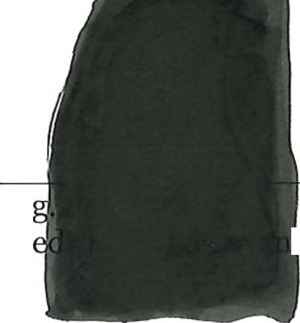 Podpis:	Jméno: Ing. Michaela Polidarová Funkce: místopředsedkyně představenstvaPŘÍLOHA Č. iSpecifikace předmětu činnosti a Plán preventivní údržby a Plán revizíPlán revizí a zkoušek tlakových nádob na rok 2020 VoKaPlán revizí a zkoušek tlakových nádob na rok 2021 VoKaPlán revizi a zkoušek tlakových nádob na rok 2024 VoKaPlán revizí a zkoušek zdvihacích zařízení na rok 2020 VoKaPlán revizí a zkoušek zdvihacích zařízení na rok 2021 VoKaPlán revizí a zkoušek zdvihacích zařízení na rok 2022 VoKaPián revizí a zkoušek zdvihacích zařízení na rok 2023 VoKaPlán revizí a zkoušek zdvihacích zařízení na rok 2024 VoKaPŘÍLOHA Č. 2
Cenová nabídkaNázev veřejné zakázky: Vodárna Káraný-specializované práce údržby vodohospodářských zařízení 2020-2024Nabídková cena za hlavní okruh činností v rámci preventivní údržby (paušálně):Celková nabídková cena:PŘÍLOHA Č. 3 Vzor Soupisu pracíZakázkaSMLUVNÍ STRANYSEZNAM PŘÍLOHSEZNAM PROVEDENÝCH ÚKONŮ V RÁMCI SLUŽEB Údržba*Revize*Odstranění Závady*Odstranění Havarijní vady*ZÁVĚR AKCEPTACE (hodící se zaškrtne)SCHVALOVACÍ TABULKA*Vždy se přidá tolik řádků, kolik je třeba, rozpis Služeb bude vždy v členění dle čl. 3.1 Smlouvy.PŘÍLOHA Č. 4Realizační tým poskytovateleOBJEKTSPECIFIKACEZAŘÍZENÍLHŮTAPOSLEDNÍREVIZEDALŠÍREVIZEUV Sojovíce - dmychadla ID M5,TD M6, TD M7, TD M8NN322.01.20172020UV Sojovíce - rozvaděče DT 4, DT 15B, DT 15CNN322.01.20172020UV Sojovíce - rozvaděč RO 1R01NN322.01.20172020UV Sojovíce - strojovna dmychadel a čerpadelR02NN322.01.20172020UV Sojovíce - admin. budova - rozvaděče RO 7, RO 14 a RO 15NN522.01.20152020UV Sojovíce - filtrační haiy I. a II., pomocné provozyHromosvody422.01.20162020UV Sojovíce - filtrační hala l. - rozvaděče RO 5, RO 5a, RO 5bNN322.01.20172020ÚV Sojovíce - filtrační hala II.RS1NN322.01.20172020UV Sojovíce - Ochrana výtlačného řaduRG4aNN322.01.20172020ŮV Sojovíce - šachta na přítoku SVR013NN322.01.20172020UV Sojovíce - sklad KovárnaNN522.01.20152020UV Sojovíce - staniční akumulátory - servis24 V, 110 VBaterie102.01.20192020Veřejné osvětlení od UV Sojovíce k CSSVNN422.01.20162020CSSV - rozvodna R2 + motory ČerpadelNN322.01.20172020CSSV - rozvaděč RM 1 .sítové filtry M5 a M6RM1NN322.01.20172020CSSV - rozvaděč DT 1, RU1DT1, RU1NN322.01.20172020CSSV - OVR, rozvaděč RO 3aR03aNN422.01.20162020Jez-stírání ČeslíRM2NN322.01.20172020Jez - jímací objekt na jezuRDNN322.01.20172020Regulační komora (Milovice II)RM1NN322.01.20172020Trafostanice lHromosvody522.01.20152020Vsakovací nádrž VN 12NN322.01.20172020Vsakovací nádrž VN 13Hromosvody522.01.20152020Vsakovací nádrž VN 13NN322.01.20172020Vsakovací nádrž VN 14Hromosvody522.01.20152020Vsakovací nádrž VN 14NN322.01.20172020Čerpací stanice R 11Hromosvody522.01.20152020Čerpací stanice R 15NN322.01.20172020Čerpací stanice R 19NN322.01.20172020Čerpací stanice R 31NN322.01.20172020Čerpací stanice R 32NN322.01.20172020Čerpací stanice R 34NN322.01.20172020Čerpací stanice R 35NN322.01.20172020Čerpací stanice R 37NN322.01.20172020Čerpací stanice R 38Hromosvody522.01.20152020Čerpací stanice R 38NN322.01.20172020Čerpací stanice R 39Hromosvody522.01.20152020Čerpací stanice R 39NN322.01.20172020přepěťové ochranyNN122.01.20192020OBJEKTSPECIFIKACEZAŘÍZENÍLHŮTAPOSLEDNÍREVIZEDALŠÍREVIZEUV Sojovice - rozvodna R 1 + T1, T2,13VN522.01.20162021UV Sojovice - rozvodna R 2 včetně pohonů čerpadel a zasuv. rozv.olej. hosp.R2NN522.01.20162021UV Sojovice - rozvaděč R 3R3NN522.01.20162021UV Sojovice - rozvaděč RU 1,2,3 v R2RU 1,2,3NN522.01.20162021OV Sojovice - rozvaděč DT 15NN322.01.20182021ŮV Sojovice - rozvaděč DT 5NN322.01.20182021ÚV Sojovice - rozvaděč RO 4 + RO 4bchodby, soc.zař., šatny apod.NN522.01.20162021ÚV Sojovice - velín - rozvaděče RM 3, DT 2, DT 16NN522.01.20162021ÚV Sojovice - Automatická závora AG 500NN422.01.20172021ÚV Sojovice - staniční akumulátory - servis24 V, 110 VBaterie102.01.20202021CSSVHromosvody522.01.20162021CSSV - rozvaděč RO 1R01NN322.01.20182021ČSSV - rozvaděč RO 2R02NN322.01.20182021ČSSV - zásuvk. plast, skříň RO 3R03NN422.01.20172021Trafostanice DHromosvody522.01.20162021Trafostanice F vč. NNVN + NNVN422.01.20172021Trafostanice l vč. NNVN422.01.20172021Vsakovací nádrž VN 1NN322.01.20182021Vsakovací nádrž VN 2NN322.01.20182021Vsakovací nádrž VN 3NN322.01.20182021Vsakovací nádrž VN 4NN322.01.20182021Čerpací stanice R 13NN322.01.20182021Čerpací stanice R 14NN322.01.20182021Čerpací stanice R 16NN322.01.20182021Čerpací stanice R 17NN322.01.20182021Čerpací stanice R 18NN322.01.20182021Čerpací stanice R 20NN322.01.20182021Čerpací stanice R 22Hromosvody522.01.20162021Čerpací stanice R 24Hromosvody522.01.20162021Čerpací stanice R 25Hromosvody522.02.20162021Čerpací stanice R 30NN322.01.20182021Čerpací stanice R 37Hromosvody522.01.20162021přepěťové ochranyNN122.01.20202021OBJEKTSPECIFIKACEZAŘÍZENÍLHŮTAPOSLEDNÍREVIZEDALŠÍREVIZEUV Sojovice - admin. budova - rozvaděče RO 8 a RO 91. patro, laboratořNN522.01.20172022ŮV Sojovice - filtrační hala l. - rozvaděče RM 01,DT 11.DT 12.DS 1-DS 12NN322.01.20192022ÚV Sojovice - filtrační hala II.RM 02,DT 13, DT14.DS 13-DS24NN322.01.20192022ÚV Sojovice - ČS MiloviceNN522.01.20172022ÚV Sojovice - Ochrana výtlačného řaduHromosvody522.01.20172022ÚV Sojovice - vrátniceR012NN522.01.20172022ÚV Sojovice - sklad EZNN522.01.20172022ÚV Sojovice ~ staniční akumulátory - servis24 V, 110 VBaterie122.01.20212022ČSSV - rozvodna R1 a trafostanice T1, T2 (včetně NN)VN422.01.20182022Přelivný objektR10.2NN522.01.20172022Trafostanice G vč, NNVN + NNVN422.01.20182022Vsakovací nádrž VN 1Hromosvody522.01.20172022Vsakovací nádrž VN 2Hromosvody522.01.20172022Vsakovací nádrž VN 3Hromosvody522.01.20172022Vsakovací nádrž VN 4Hromosvody522.01.20172022Vsakovací nádrž VN 5NN322.01.20192022Vsakovací nádrž VN 6NN322.01.20192022Vsakovací nádrž VN 7NN322.01.20192022Vsakovací nádrž VN 8NN322.01.20192022Vsakovací nádrž VN 9NN322.01.20192022Vsakovací nádrž VN 10NN322.01.20192022Vsakovací nádrž VN 11NN322.01.20192022Vsakovací nádrž VN 15zasuv, skříněNN422.01.20182022Čerpací stanice R 11NN322.01.20192022Čerpací stanice R 12Hromosvody522.01.20172022Čerpací stanice R 12NN322.01.20192022Čerpací stanice R 13Hromosvody522.01.20172022Čerpací stanice R 15Hromosvody522.01.20172022Čerpací stanice R 18Hromosvody522.01.20172022Čerpací stanice R 19Hromosvody522.01.20172022Čerpací stanice R 20Hromosvody522.01.20172022Čerpací stanice R 22NN322.01.20192022Čerpací stanice R 24NN322.01.20192022Čerpací stanice R 25NN322.01.20192022Čerpací stanice R 26NN322.01.20192022Čerpací stanice R 27Hromosvody522.01.20172022Čerpací stanice R 27NN322.01.20192022Čerpací stanice R 28NN322.01.20192022Čerpací stanice R 29NN322.01.20192022Čerpací stanice R 33NN322.01.20192022přepěťové ochranyNN122.01.20212022OBJEKTSPECIFIKACEZAŘÍZENÍLHŮTAPOSLEDNÍREVIZEDALŠÍREVIZEUV Sojovice - provozní budovaHromosvody522.01.20182023UV Sojovice - dmychadla TD M5,TD M6, TD M7, TD M8NN322.01.20202023UV Sojovice - rozvaděče DT 4, DT 15B, DT 15CNN322.01.20202023UV Sojovice - rozvaděč RO 1R01NN322.01.20202023UV Sojovice - strojovna dmychadel a čerpadelR02NN322.01.20202023UV Sojovice - filtrační hala 1. - rozvaděče RO 5, RO 5a, RO 5bNN322.01.20202023ÚV Sojovice - filtrační hala II.RS1NN322.01.20202023UV Sojovice - ČS Milovice (strojovna Milovice li)Hromosvody522.01.20182023UV Sojovice - Ochrana výtlačného řaduR04aNN322.01.20202023UV Sojovice - šachta na přítoku SVHromosvody522.01.20182023UV Sojovice - šachta na přítoku SVR013NN322.01.20202023UV Sojovice - vrátniceHromosvody522.01.20182023UV Sojovice ~ byt za vrátnicíNN522.01.20182023UV Sojovice - garáže, zámečnické dílny, kotelnaHromosvody522.01.20182023UV Sojovice - sklad EZHromosvody522.01.20182023ÚV Sojovice - sklad KovárnaHromosvody522.01.20182023"UV Sojovice - staniční akumulátory - servis24 V, 110 VBaterie122.01.20222023CSSV - rozvodna R2 + motory čerpadel M1,M2,M3,M4,NN322.01.20202023ČSSV - rozvaděč RM 1,sítové filtry M5 a M6RM1NN322.01.20202023ÓSSV - rozvaděč DT 1, RU1DT1, RU1NN322.01.20202023Jez - stírání česlíRM2NN322.01.20202023Jez - jímací objekt na jezuRDNN322.01.20202023Přelivný objektHromosvody522.01.20182023Regulační komora (Milovice II)Hromosvody522.01.20182023Regulační komora (Milovice II)RM1NN322.01.20202023Trafostanice AHromosvody522.01.20182023Trafostanice A vč. NNVN + NNVN422.01.20192023Trafostanice BHromosvody522.01.20182023Trafostanice B vč. NNVN + NNVN422.01.20192023Trafostanice CHromosvody522.01.20182023Trafostanice C vč. NNVN + NNVN422.01.20192023Trafostanice D vč. NNVN + NNVN422.01.20192023Trafostanice E vč. NNVN + NNVN422.01.20192023Trafostanice H vč. NNVN422.01.20192023Trafostanice KHromosvody522.01.20182023Trafostanice K vč. NNVN422.01.20192023Vsakovací nádrž VN 5Hromosvody522.01.20182023Vsakovací nádrž VN 6Hromosvody522.01.20182023Vsakovací nádrž VN 7Hromosvody522.01.20182023Vsakovací nádrž VN 8Hromosvody522.01.20182023Vsakovací nádrž VN 9Hromosvody522.01.20182023Vsakovací nádrž VN 10Hromosvody522.01.20182023Vsakovací nádrž VN 11Hromosvody522.01.20182023Vsakovací nádrž VN 12Hromosvody522.01.20182023Vsakovací nádrž VN 12NN322.01.20202023Vsakovací nádrž VN 13NN322.01.20202023Vsakovací nádrž VN 14NN322.01.20202023Čerpací stanice R 14Hromosvody522.01.20182023Čerpací stanice R 15NN322.01.20202023Čerpací stanice R 16Hromosvody522.01.20182023Čerpací stanice R 17Hromosvody522.01.20182023Čerpací stanice R 19NN322.01.20202023Čerpací stanice R 26Hromosvody522.01.20182023Čerpací stanice R 28Hromosvody522.01.20182023Čerpací stanice R 29Hromosvody522.01.20182023Čerpací stanice R 30Hromosvody522.01.20182023čerpací stanice R 31Hromosvody522.01.20182023Čerpací stanice R 31NN322.01.20202023Čerpací stanice R 32Hromosvody522.01.20182023Čerpací stanice R 32NN322.01.20202023Čerpací stanice R 33Hromosvody522.01.20182023Čerpací stanice R 34Hromosvody522.01.20182023Čerpací stanice R 34NN322.01.20202023Čerpací stanice R 35Hromosvody522.01.20182023Čerpací stanice R 35NN322.01.20202023Čerpací stanice R 37NN322.01.20202023Čerpací stanice R 38NN322.01.20202023Čerpací stanice R 39NN322.01.20202023přepěťové ochranyNN122.01.20222023OBJEKTSPECIFIKACEZAŘÍZENÍLHŮTAPOSLEDNÍREVIZEDALŠÍREVIZEUV Sojovice - rozvaděč DT 15NN301.01.20212024ÚV Sojovice - rozvaděč DT 5NN301.01.20212024CJV Sojovice - filtrační haly I. a II., pomocné provozyHromosvody422.01.20202024ÚV Sojovice - zámečnická dílna, sklad, soustružna, garážeR011, R011a ...NN522.01.20192024ÚV Sojovice - staniční akumulátory - servis24 V, 110 VBaterie120.01.20232024Veřejné osvětlení od ÚV Sojovice k ČSSVNN422.01.20202024ČSSV - rozvaděč RO 1R01NN301.01.20212024ČSSV - rozvaděč RO 2R02NN301.01.20212024ČSSV - OVŘ, rozvaděč RO 3aR03aNN422.01.20202024Vsakovací nádrž VN 1NN301.01.20212024Vsakovací nádrž VN 2NN301.01.20212024Vsakovací nádrž VN 3NN301.01.20212024Vsakovací nádrž VN 4NN301.01.20212024Čerpací stanice R 13NN301.01.20212024Čerpací stanice R 14NN301.01.20212024Čerpací stanice R 16NN301.01.20212024Čerpací stanice R 17NN301.01.20212024Čerpací stanice R 18NN301.01.20212024Čerpací stanice R 20NN301.01.20212024Čerpací stanice R 30NN301.01.20212024přepěťové ochranyNN122.01.20232024Ev.Č.Výrobní čísloRok výrobyTlak(MPa)Objem (1)UmístěníDruh revize/ IhůtaTermínrevize110551302420101750Kotelna - ohřívák TVstacionární OKC 750 NTRRTN - provozní revize (IR)04.202021543320100.66300Kotelna - zásobník TUVTN - provozní revize (IR)04.20203Z17425842015160Kotelna - expansomat ÚTTN - provozní revize (IR)04.20203Z17425842015160Kotelna - expansomat ÚTTN - vnitřní revize (5R)05.20203Z17425842015160Kotelna - expansomat ÚTTN - zkouška těsnosti (5R)05.2020493201820020.6400Kotelna - expansomat ÚTTN - provozní revize (IR)04.2020593201920020.6400Kotelna - expansomat ÚTTN - provozní revize (IR)04.2020693202020020.6400Kotelna - expansomat ÚTTN - provozní revize (IR)04.2020793202120020.6400Kotelna - expansomat ÚTTN - provozní revize (IR)04.2020893202220020.6400Kotelna - expansomat ÚTTN - provozní revize (IR)04.202093820- 001- 001432-7742170157130Kotelna - ohřívák TUV - elektokotel- {1. NP)TN - provozní revize (IR)04.2020103820- 992- 001273-7742170157129,5Kotelna - ohřívák TUV - elektokotel - (1. NP)TN - provozní revize (IR)04.20201111 L 032 980 59120110.635Kotelna -expansomat - (l.NP)TN - provozní revize (IR)04.2020121109200212500VětrníkTN - provozní revize (IR)04.2020121109200212500VětrníkTN - tlaková zkouška (9R)05.2020131110200212500větrníkTN - provozní revíze (IR)04.2020131110200212500větrníkTN - tlaková zkouška (9R)05.2020141081200212500VětrníkTN - provozní revize (IR)04.2020141081200212500VětrníkTN - vnitřní revize (5R)05.2020141081200212500VětrníkTN - zkouška těsnosti (5R)05.2020141081200212500VětrníkTN - tlaková zkouška (9R)05.2020151082200212500VětrníkTN - provozní revíze (IR)04.2020151082200212500VětrníkTN - vnitřní revize (5R)05.2020151082200212500VětrníkTN - zkouška těsnosti (5R)05.2020151082200212500VětrníkTN - tlaková zkouška (9R)05.20201674320091500VzdušníkTN - provozní revize (IR)04.2020Ev.č.Výrobní čísloRok výrobyTlak(MPa)Objem (1)UmístěníDruh revize/ lhůtaTermínrevize110551302420101750Kotelna - ohřívák TVstacionární OKC750 NTRRTN - provozní revize (IR)04.202121543320100.66300Kotelna - zásobník TUVTN - provozní revize (IR)04.20213Z17425842015160Kotelna - expansomat ÚTTN - provozní revize (IR)04.20213Z17425842015160Kotelna - expansomat ÚTTN - vnitřní revize (5R)05.20213Z17425842015160Kotelna - expansomat ÚTTN - zkouška těsnosti (5R)05.2021493201820020.6400Kotelna - expansomat ÚTTN - provozní revize (IR)04.2021593201920020.6400Kotelna - expansomat ÚTTN - provozní revize (IR)04.2021693202020020.6400Kotelna - expansomat ÚTTN - provozní revize (IR)04.2021793202120020.6400Kotelna - expansomat ÚTTN - provozní revize (IR)04.2021893202220020.6400Kotelna - expansomat ÚTTN - provozní revize (IR)04.202193820-001-001432-7742170157130Kotelna - ohřívák TUV - elektokotei - (1. NP)TN - provozní revize (IR)04.2021103820-992-001273-7742170157129,5Kotelna - ohřívák TUV - elektokotei - (1. NP)TN - provozní revize (IR)04.20211111 L 032 980 59120110.635Kotelna -expansomat - (l.NP)TN - provozní revize (IR)04.20211111 L 032 980 59120110.635Kotelna -expansomat - (l.NP)TN - vnitřní revize (5R)05.20211111 L 032 980 59120110.635Kotelna-expansomat - (l.NP)TN - zkouška těsnosti (5R)05.2021121109200212500VětrníkTN - provozní revize (IR)04.2021121109200212500VětrníkTN - tlaková zkouška (9R)04.2021131110200212500větrníkTN - provozní revize (IR)04.2021131110200212500větrníkTN - tlaková zkouška (9R)05.2021141081200212500VětrníkTN - provozní revize (IR)04.2021141081200212500VětrníkTN - vnitřní revize (5R)05.2021141081200212500VětrníkTN - zkouška těsnosti (5R)05.2021141081200212500VětrníkTN - tlaková zkouška (9R)05.20211510822002. 12500VětrníkTN - provozní revize (IR)04.2021151082200212500VětrníkTN - vnitřní revize (5R)05.2021151082200212500VětrníkTN - zkouška těsnosti (5R)05.2021151082200212500VětrníkTN - tlaková zkouška (9R)05.20211674320091500VzdušníkTN - provozní revize (IR)04.2021Plán revizí a zkoušek tiakovýcPlán revizí a zkoušek tiakovýcPlán revizí a zkoušek tiakovýcPlán revizí a zkoušek tiakovýcPlán revizí a zkoušek tiakovýci nádob na rok 2022 VoKai nádob na rok 2022 VoKai nádob na rok 2022 VoKaEv.č.Výrobní čísloRok výrobyTlak(MPa)Objem (1)UmístěníDruh revize/ lhůtaTermínrevize110551302420101750Kotelna - ohřívák TVstacionární OKC750 NTRRTN - provozní revize (IR)04.202221543320100.66300Kotelna - zásobník TUVTN - provozní revíze (IR)04.20223Z17425842015160Kotelna - expansomat ÚTTN - provozní revize (IR)04.20223Z17425842015160Kotelna - expansomat ÚTTN - vnitřní revíze (5R)05.20223Z17425842015160Kotelna - expansomat ÚTTN - zkouška těsnosti (5R)05.2022493201820020.6400Kotelna - expansomat ÚTTN - provozní revize (IR)04.2022493201820020.6400Kotelna - expansomat ÚTTN - vnitřní revize (5R)04.2022493201820020.6400Kotelna - expansomat ÚTTN - zkouška těsnosti (5R)04.2022593201920020.6400Kotelna - expansomat ÚTTN - provozní revize (IR)04.2022593201920020.6400Kotelna - expansomat ÚTTN - vnitřní revize (5R)04.2022593201920020.6400Kotelna - expansomat ÚTTN - zkouška těsnosti (5R)04.2022693202020020.6400Kotelna - expansomat ÚTTN - provozní revize (IR)04.2022693202020020.6400Kotelna - expansomat ÚTTN - vnitřní revize (SR)04.2022693202020020.6400Kotelna - expansomat ÚTTN - zkouška těsnosti (5R)04.2022793202120020.6400Kotelna - expansomat ÚTTN - provozní revize (IR)04.2022793202120020.6400Kotelna - expansomat ÚTTN - vnitřní revize (5R)04.2022793202120020.6400Kotelna - expansomat ÚTTN - zkouška těsnosti (5R)04.2022893202220020.6400Kotelna - expansomat ÚTTN - provozní revize (IR)04.2022893202220020.6400Koteina - expansomat ÚTTN - vnitřní revize (5R)04.2022893202220020.6400Kotelna - expansomat ÚTTN - zkouška těsnosti (5R)04.202293820- 001- 001432-7742170157130Kotelna - ohřívák TUV - elektokotel- (1. NP)TN - provozní revize (IR)04.2022103820-992- 001273-7742170157129,5Kotelna - ohřívák TUV - elektokotel - (1. NP)TN - provozní revize (IR)04.20221111 L 032 980 59120110.635Kotelna -expansomat - (l.NP)TN - provozní revíze (IR)04.2022121109200212500VětrníkTN - provozní revize (IR)04.2022121109200212500VětrníkTN - vnitřní revize (5R)05.2022121109200212500VětrníkTN - zkouška těsnosti (5R)05.2022121109200212500VětrníkTN - tlaková zkouška (9R)05.2022131110200212500větrníkTN - provozní revíze (IR)04.2022131110200212500větrníkTN - vnitřní revize (5R)05.2022131110200212500větrníkTN - zkouška těsnosti (5R)05.2022131110200212500větrníkTN - tlaková zkouška (9R)05.2022141081200212500VětrníkTN - provozní revize (IR)04.2022141081200212500VětrníkTN - vnitřní revize (5R)05.2022141081200212500VětrníkTN - zkouška těsnosti (5R)05.2022141081200212500VětrníkTN - tlaková zkouška (9R)05.2022151082200212500VětrníkTN - provozní revize (IR)04.2022151082200212500VětrníkTN - vnitřní revize (5R)05.2022151082200212500VětrníkTN - zkouška těsnosti (5R)05.2022151082200212500VětrníkTN - tlaková zkouška (9R)05.20221674320091500VzdušníkTN - provozní revize (IR)04.2022Plán revizí a zkoušek tlakovýcPlán revizí a zkoušek tlakovýcPlán revizí a zkoušek tlakovýcPlán revizí a zkoušek tlakovýcPlán revizí a zkoušek tlakovýci nádob na rok 2023 VoKai nádob na rok 2023 VoKai nádob na rok 2023 VoKaEv.č.Výrobní čísloRok výrobyTlak(IVlPa)Objem {!)UmístěníDruh revize/ lhůtaTermínrevize110551302420101750Kotelna - ohřívák TVstacionární OKC750 NTRRTN - provozní revize (IR)04.202321543320100.66300Kotelna - zásobník TUVTN - provozní revize (IR)04.20233Z17425842015160Kotelna - expansomat ÚTTN - provozní revize (IR)04.20233Z17425842015160Kotelna - expansomat ÚTTN - vnitřní revize (5R)04.20233Z17425842015160Kotelna - expansomat ÚTTN - zkouška těsností (5R)05.2023493201820020.6400Kotelna - expansomat ÚTTN - provozní revize (IR)04.2023593201920020.6400Kotelna - expansomat ÚTTN - provozní revize (IR)04.2023693202020020.6400Kotelna - expansomat ÚTTN - provozní revize (IR)04.2023793202120020.6400Kotelna - expansomat ÚTTN - provozní revize (IR)04.2023893202220020.6400Kotelna - expansomat ÚTTN - provozní revize (IR)04.202393820-001-001432-7742170157130Kotelna - ohřívák TUV - elektokotei - (1. NP)TN - provozní revize (IR)04.2023103820- 992- 001273-7742170157129,5Kotelna - ohřívák TUV - elektokotei - (1. NP)TN - provozní revize (IR)04.20231111 L 032 980 59120110.635Kotelna-expansomat - (l.NP)TN - provozní revize (IR)04.2023121109200212500VětrníkTN - provozní revize (IR)04.2023121109200212500VětrníkTN - tlaková zkouška (9R)05.2023131110200212500větrníkTN - provozní revize (IR)04.2023131110200212500větrníkTN - tlaková zkouška (9R)05.2023141081200212500VětrníkTN - provozní revize (IR)04.2023141081200212500VětrníkTN - vnitřní revize (5R)05.2023141081200212500VětrníkTN - zkouška těsnosti (5R)05.2023141081200212500VětrníkTN - tlaková zkouška {9R)05.2023151082200212500VětrníkTN - provozní revize (IR)04.2023151082200212500VětrníkTN - vnitřní revize (5R)05.2023151082200212500VětrníkTN - zkouška těsnosti (5R)05.2023151082200212500VětrníkTN - tlaková zkouška (9R)05.20231674320091500VzdušníkTN - provozní revize (IR)04.2023Ev.č.Výrobní čísloRok výrobyTlak(IVÍPa)Objem (1}UmístěníDruh revíze/ íhůtaTermínrevize110551302420101750Kotelna - ohřívák TVstacionární OKC750 NTRRTN - provozní revize (IR)04.202421543320100.66300Kotelna - zásobník TUVTN - provozní revíze (IR)04.20243Z17425842015160Kotelna - expansomat ÚTTN - provozní revize (IR)04.2024493201820020.6400Kotelna - expansomat ÚTTN - provozní revíze (IR)04.2024593201920020.6400Kotelna - expansomat ÚTTN - provozní revíze (IR)04.2024693202020020.6400Kotelna - expansomat ÚTTN - provozní revize (IR)04.2024793202120020.6400Kotelna - expansomat ÚTTN - provozní revize (IR)04.2024893202220020.6400Kotelna - expansomat ÚTTN - provozní revize (IR)04.202493820- 001- 001432-7742170157130Kotelna - ohřívák TUV - elektokotel - (1. NP)TN - provozní revize (IR)04.2024103820-992-001273-7742170157129,5Kotelna - ohřívák TUV - elektokotel - (1. NP)TN - provozní revíze (IR)04.20241111 L 032 980 59120110.635Kotelna -expansomat - (l.NP)TN - provozní revize (IR)04.2024121109200212500VětrníkTN - provozní revize (IR)04.2024131110200212500větrníkTN - provozní revize (IR)04.2024141081200212500VětrníkTN - provozní revize (IR)04.2024151082200212500VětrníkTN - provozní revize (IR)04.20241674320091500VzdušníkTN - provozní revize (IR)04.20241674320091500VzdušníkTN - vnitřní revize (5R)04.20241674320091500VzdušníkTN - zkouška těsnosti (5R)04.2024Ev.č.VýrobníčísloNosnostDruh ZZUmístěníDruh revize / lhůtaTermínrevize6946432000RUČNÍ KLADKOSTROJSojovice - rozvod surové vodyZZ - revizní zkouška (8R)06.2020Ev.č.VýrobníčísloNosnostDruh ZZUmístěníDruh revize / lhůtaTermínrevize6439243924RUČNÍ KLADKOSTROJRegulační komora u VN 9ZZ - revizní zkouška (8R)09.20216595503200MOSTOVÝ JEŘÁB RUČNÍR 39ZZ - revizní zkouška (8R)06.20216619050601600MOSTOVÝ JEŘÁB RUČNÍSojovice - nová čerpací staniceZZ - revizní zkouška (SR)06.2021678092000MOSTOVÝ JEŘÁB RUČNÍR 38ZZ - revizní zkouška (8R)06.2021Ev.č.VýrobníčísloNosnostDruh ZZUmístěníDruh revize / lhůtaTermínrevize12131116710000MOSTOVÝJEŘÁB RUČNÍČS surové vody-SojovíceZZ - revizní zkouška (SR)05.202212131116710000MOSTOVÝJEŘÁB RUČNÍČS surové vody-SojoviceZZ - geodetické zaměření (5R)05.20221332310000MOSTOVÝJEŘÁB RUČNÍStrojovna ÚV SojoviceEZZ - revizní zkouška (8R)05.20221332310000MOSTOVÝJEŘÁB RUČNÍStrojovna ÚV SojoviceEZZ - geodetické zaměření (5R)05.202218233200RUČNÍ KLADKOSTROJSojovice - filtrace l. vzaduZZ - revizní zkouška (SR)05.202219193200RUČNÍ KLADKOSTROJSojovice Úpravna - filtrace 11. vzaZZ - revizní zkouška (8R)05.2022229943000MOSTOVÝJEŘÁB RUČNÍFiltrace L ÚV-SojoviceZZ - revizní zkouška (8R)05.2022239933000MOSTOVÝJEŘÁB RUČNÍ DVOUNOS.Filtrace II. - SojoviceZZ - revizní zkouška (8R)05.2022239933000MOSTOVÝJEŘÁB RUČNÍ DVOUNOS.Filtrace El. - SojoviceZZ - geodetické zaměření (5R)05.2022298813200RUČNÍ KLADKOSTROJR 11 kí. ZadníZZ - revizní zkouška (8R)05.20223026264800RUČNÍ KLADKOSTROJR 12ZZ - revizní zkouška (8R)05.2022318692800RUČNÍ KLADKOSTROJR13ZZ - revizní zkouška (8R)05.2022328672800RUČNÍ KLADKOSTROJR 14ZZ - revizní zkouška (8R)05.2022332800RUČNÍ KLADKOSTROJR15ZZ - revizní zkouška (8R)05.2022348462800RUČNÍ KLADKOSTROJR 16ZZ - revizní zkouška (SR)05.2022358452800RUČNÍ KLADKOSTROJR 17ZZ - revizní zkouška (8R)05.2022368432800RUČNÍ KLADKOSTROJR 18ZZ - revizní zkouška (SR)05.2022378442800RUČNÍ KLADKOSTROJR19ZZ - revizní zkouška (8R)05.2022388422800RUČNÍ KLADKOSTROJR 20ZZ - revizní zkouška (8R)05.20223926254800RUČNÍ KLADKOSTROJR 22ZZ - revizní zkouška (8R)05.2022408482800RUČNÍ KLADKOSTROJR 24ZZ - revizní zkouška (8R)05.2022418702800RUČNÍ KLADKOSTROJR 25ZZ - revizní zkouška (8R)05.2022428742800RUČNÍ KLADKOSTROJR 26ZZ - revizní zkouška (8R)05.2022438472800RUČNÍ KLADKOSTROJR 27ZZ - revizní zkouška (8R)05.2022448732800RUČNÍ KLADKOSTROJR 28ZZ - revizní zkouška (8R)05.2022458682800RUČNÍ KLADKOSTROJR 29ZZ - revizní zkouška (SR)05.2022468722800RUČNÍ KLADKOSTROJR 30ZZ - revizní zkouška (SR)05.2022478492800RUČNÍ KLADKOSTROJR 31ZZ - revizní zkouška (8R)05.2022488823200RUČNÍ KLADKOSTROJR 32ZZ - revizní zkouška (8R)05.2022498763200RUČNÍ KLADKOSTROJR 33ZZ - revizní zkouška (SR)05.20225012413200RUČNÍ KLADKOSTROJR 34ZZ - revizní zkouška (8R)05.2022518783200RUČNÍ KLADKOSTROJR35ZZ - revizní zkouška (8R)05.2022528773200RUČNÍ KLADKOSTROJR 37ZZ - revizní zkouška (8R)05.2022533122800RUČNÍ KLADKOSTROJÚV Sojovice - stará turbodmychadlaZZ - revizní zkouška (8R)05.2022548712800RUČNÍ KLADKOSTROJÚV Sojovice - stará turbodmychadlaZZ - revizní zkouška (8R)05.20225517062800RUČNÍ KLADKOSTROJOVŘ-surová voda-SojovíceZZ - revizní zkouška (8R)05.202256169941000RUČNÍ KLADKOSTROJOVŘ-úpravna vody-SojoviceZZ - revizní zkouška (SR)09.2022578803200RUČNÍ KLADKOSTROJR11 kl. PředníZZ - revizní zkouška (8R)09.2022Ev.č.VýrobníčísloNosnostDruh ZZUmístěníDruh revize / lhůtaTermínrevize6595503200MOSTOVÝ JEŘÁB RUČNÍR 39ZZ - geodetické zaměření (5R)05.20236619050601600MOSTOVÝ JEŘÁB RUČNÍSojovice - nová čerpací staniceZZ - geodetické zaměření (5R)05.2023678092000MOSTOVÝ JEŘÁB RUČNÍR 38ZZ - geodetické zaměření (5R)05.2023Ev.č.VýrobníčísloNosnostDruh ZZUmístěníDruh revize / lhůtaTermínrevize229943000MOSTOVÝ JEŘÁB RUČNÍFiitrace l. ÚV - SojoviceZZ - geodetické zaměření (5R)05.2024Činnosti preventivní údržbyCena paušálu v Kč bez DPH za 1 měsícDPH v KČ za 1 měsícCena paušálu s DPH v KČ za 1 měsícVyhledávání poruch na potrubních řádech24000504029040Kontrola funkčnosti točivých strojů580001218070180Vizuální kontrola zařízení elektro, ŘS, MaR, strojního vybavení astavu stavebních objektů35000735042350Revize elektrických, tlakových a zvidacích zařízení dle revizního plánu730001533088330Pravidelné čištění a kalibrace prvků a sond MaR v souladu s předpisy výrobce a metrologickými zákony710001491085910Čištění strojních prvků a doplňování spotřebního materiálu750001575090750Čištění prvků elektro, údržba a čištění rozváděčových skříní, kontrola a obnova popisů v a na rozváděčových skříní a elektro všech zařízení v souladu s platnými normami a předpisy750001575090750Doplňování a výměna spotřebního materiálu na udržovaných zařízení700001470084700Kontrola ŘS, zajištěni SW aktualizací, reporting každých 6 měsíců o dostupnosti SW podpory tak, aby se provozovatel mohl včas připravit případné investice pro případnou obnovu a upgrade ŘS760001596091960Pravidelné měsíční reporty o provedených pracích30006303630Odstraňování Závad a Havarijních vad fpri hodnotě nepřewšuiící 80.000,- KČ bez DPH) na jednu Závadu či Havarijní vadu800001680096800Údržba kotelny17000357020570Cena za služby preventivní údržby za 1 měsíc657000137970794970Celková nabídková cenaCena v Kč bez DPH rDPH v KčCena s DPH v KčCelková nabídková cena(paušál za služby na 5 let = měsíční paušál x 60)394200008278200827820047698200Identifikace zakázkyZpracovatel soupisuČíslo protokoluOBJEDNATELOBJEDNATELNázevDle smlouvyAdresaIČOOdpovědná osobaosoba uvedená ve smlouvěFunkcePOSKYTOVATELPOSKYTOVATELNázevDle smlouvyAdresaIČOOdpovědná osobaosoba uvedená ve smlouvěFunkceTyp přílohyTyp přílohyNázevOznačení přílohy (číslo, název souboru)Zodpovědná osoba (kdo je zodpovědný za přílohu)Doplňujícíinformacei.2.3-ě.ZařízeníPopis údržbyTermínZodpovědnáosobai.2.vyc.ZařízeníPopis údržbyTermínZodpovědnáosobal.2.ě.ZařízeníPopis Závady a způsobu odstraněníTermín zjištění / termín odstranění (dd/mm/rr)Zodpovědnáosobai.2.\sc.ZařízeníPopis havarijní vady a způsobu odstraněníTermín nahlášení či zjištění / termín odstranění(hh:mm,dd/mm/rr)Zodpovědnáosobai.2.□Objednatel soupis potvrzuje□Objednatel k soupisu vznáší připomínky (uvede se důvod)OBJEDNATELJméno a příjmeníDatumPodpisOprávněná osoba uvedená ve smlouvěPOSKYTOVATELJméno a příjmeníDatumPodpisOprávněná osoba uvedená ve smlouvěRole člena týmuKontaktní údajea) Autorizovaný inženýr (autorizovaný technik) s osvědčením o autorizaci, dle zákona č, 360/1992 Sb., a to pro „technologická zařízeni staveb"Jméno a příjmení: Ing. Petr MikulaE-mail: petr.mikula@pvk.czČíslo autorizace: 36853b) Revizní technik tlakových zařízení s osvědčením dle § 8 vyhlášky Českého úřadu bezpečnosti práce a Českého banského úřadu č. 18/1979 Sb,Jméno a příjmení; Miroslav MiňovskýE-mail: miroslav.minovsky@ cvcw. czČíslo osvědčení: 6769/6/16/R-TZ-NAc) Revizní technik zdvihacích zařízení s osvědčením dle § 8 vyhlášky Českého úřadu bezpečnosti práce a Českého báňského úřadu Č. 19/1979 Sb.Jméno a příjmení: Bohumil KosařE-mail: bohumihkosar@cvcw.czČíslo osvědčení: i348/4/l7/R,Z-ZZ-a,b,c,dd) Revizní technik s osvědčením dle § 9 vyhlášky Českého úřadu bezpečnosti práce a Českého banského úřadu č. 50/ 1978 Sb., 0 odborné způsobilosti v elektrotechnice, ve znění pozdější předpisů, v rozsahu zařízení s napětím do i nad 1000 V v objektech třídy A i BJméno a příjmení: Bc. Lubomír OboňaE-mail: lubomir.obona@cvcw.czČíslo osvědčeni: 1343ó/5/19/R-EZ-EiA,EiBe) Revizní technik s osvědčením dle § 9 vyhlášky Českého úřadu bezpečnosti práce a Českého banského úřadu Č. 50/ 1978 Sb., 0 odborné způsobilosti v elektrotechnice, ve znění pozdější předpisů, v rozsahu zařízení s napětím do 1 kV střídavého nebo 1,5 kV stejnosměrnéhoJméno a příjmení: Petr MrkvičkaE-mail: petr.mrkvicka@cvcw.czČíslo osvědčení: 12o86/5/i6/R-EZ-EBi